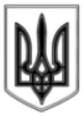 ЛИСИЧАНСЬКА МІСЬКА РАДАВИКОНАВЧИЙ КОМІТЕТР І Ш Е Н Н Я«15» 05. 2018 р.									№ 215м. ЛисичанськПро виділення коштів на участь у обласних, регіональнихконкурсах та концертах	У зв’язку з участю творчих колективів м. Лисичанськ у Всеукраїнських та регіональних фестивалях і конкурсах, з метою підтримки творчо-обдарованих мешканців міста, підвищення професійного та майстерного рівня колективів, керуючись рішенням сесії Лисичанської міської ради від 30.11.2017 р. № 39/541 «Програма з підготовки та проведення загальноміських культурно-мистецьких заходів на 2018 рік», ст. 28, 32 Закону України «Про місцеве самоврядування в Україні», виконком Лисичанської міської ради ВИРІШИВ:1. Направити учасників художньої самодіяльності КЗ «Лисичанський міський ПК» та КЗ «ПК ім. В.М.Сосюри м. Лисичанська» в м. Рубіжне для участі в обласному святковому концерті «Культурна мозаїка» з нагоди відзначення Всесвітнього дня культурного розмаїття; учасників народної хорової капели ім. Є.П. Мануйлова КЗ «Лисичанський міський ПК» в м. Київ для участі у регіональному фестивалі хорового мистецтва «Пісня над Дніпром»; учасників народної театр-студії «Лімпопо», зразкової дитячої театральної студії «Арлекін» КЗ «Лисичанський міський ПК» в м. Одеса для участі в І відкритому фестивалі «Teatr.PRO»; учасників художньої самодіяльності КЗ «ПК ім. В.М. Сосюри м. Лисичанськ» та майстрів декоративно-прикладного мистецтва в м. Попасна для участі в обласному відкритому фестиваль-конкурсі української культури та фольклору «Байбак – fest» (Додаток 1).	2. Затвердити кошторис витрат на участь у обласних заходах (Додаток 2).	3. Фінансовому управлінню Лисичанської міської ради (Сапегина О.В.) профінансувати витрати у сумі 22212 (двадцять дві тис. двісті дванадцять) грн. 60 коп. згідно кошторису за рахунок коштів передбачених в міському бюджеті відділу культури Лисичанської міської ради по КПК 1014082.	4. Відділу з питань внутрішньої політики, зв’язку з громадськістю та засобами масової інформації дане рішення оприлюднити на офіційному сайті Лисичанської міської ради.	5. Контроль за виконанням даного рішення покласти на заступника міського голови Ганьшина І.І.Міський голова 								С.І.Шилін									Додаток 1									до рішення виконкому 									міської ради № 215									від «15» 05.2018р.СПИСОК учасників художньої самодіяльності КЗ «Лисичанський міський ПК» та КЗ «ПК ім. В.М.Сосюри м. Лисичанська» для участі в обласному святковому концерті «Культурна мозаїка» з нагоди відзначення Всесвітнього дня культурного розмаїття в м. Рубіжне1. Глотова Лоліта2. Доросинець Павло3. Павлезова І.С.4. Малишев Б.М.5. Гончарова І.Г.6. Соммер А.7. Пугацька М.8. Терещенко А.9. Коваленко Д.А.10. Бльосткіна А.11. Беловол К.12.Гуменюк Л.СПИСОК учасників народної хорової капели ім. Є.П. Мануйлова КЗ «Лисичанський міський ПК» для участі у регіональному фестивалі хорового мистецтва «Пісня над Дніпром»в м. КиївРясна Г.О.Бадунь В.М.Безпальчук В.В.Доросинець П.М.Дунаєва Л.О.Мендель А.В.Малишев Б.М.Мийнов В.О.Науменко Л.І.Новохатська Л.І.Соломко В.С. Хопін О.Г.Целіщев М.І.СПИСОК учасників народної театр-студії «Лімпопо», зразкової дитячої театральної студії «Арлекін» КЗ «Лисичанський міський ПК» для участі в І відкритому фестивалі «Teatr.PRO» в м. Одеса1. Бражникова Н.Г.2. Войнова Ю.3. Вшивенко А.4. Голод А.5. Дерев'янко В.6. Кабанова І.Г.7. Кобдікова Д.8. Молодих Є.9.Кабанова Д.10. Подгайко Є.СПИСОКучасників художньої самодіяльності КЗ «ПК ім. В.М. Сосюри м. Лисичанська» та майстрів декоративно-прикладного мистецтва для участі в обласному відкритому фестиваль-конкурсі української культури та фольклору «Байбак – fest»в м. Попасна1. Титова В.2. Тєлушка С.3. Шконда Н.4. Ярошенко О.5. Кислякова О.6. Казьмина М.7. Глотова Л.8. Козинська В.9. Гайдадей К.10. Пяткова В.11. Коноваленко О.12. Луганська А.13. Божко А.14. Киященко Г.С.15. Вдовиченко Б.16. Коноваленко В.17. Горбунова В.18. Козинська В.О.19. Гарбузюк Т.В.20. Гольдін О.О.Заступник міського голови							І.І.ГаньшинНачальник відділу культури							Л.В.Ткаченко									Додаток 2									до рішення виконкому 									міської ради № 215									від «15» 05. 2018 р.КОШТОРИС витрат на участь в обласному святковому концерті «Культурна мозаїка» з нагоди відзначення Всесвітнього дня культурного розмаїття в м. Рубіжне1. Оплата послуг транспорту							- 1400,0 грн.2. Оплата добових 									- 720,0 грн.ВСЬОГО										- 2120,0 грн.							(дві тисячі сто двадцять) грн. 00 коп.КОШТОРИСвитрат на участьу регіональному фестивалі хорового мистецтва «Пісня над Дніпром» в м. Київ1. Оплата витрат на квітки							- 4552,6 грн.2. Оплата добових 									- 2340,0 грн.ВСЬОГО										- 6892,60 грн.					(шість тисяч вісімсот дев’яносто дві) грн. 60 коп.КОШТОРИСвитрат на участь в І відкритому фестивалі «Teatr.PRO»в м. Одеса1. Оплата витрат на квітки							- 6600,0 грн.2. Оплата добових									- 2400,0 грн.ВСЬОГО										- 9000,0 грн.									(дев’ять тис.) грн. 00 коп.КОШТОРИС витрат на участь в обласному відкритому фестиваль-конкурсі української культури та фольклору «Байбак – fest» в м. Попасна1. Оплата послуг транспорту							- 3000,0 грн.2. Оплата добових 									- 1200,0 грн.ВСЬОГО										- 4200,0 грн.							   (чотири тисячі двісті) грн. 00 коп.РАЗОМ										- 22212,60 грн.				  (двадцять дві тисячі двісті дванадцять) грн. 60 коп.Заступник міського голови							І.І.ГаньшинНачальник відділу культури							Л.В.Ткаченко